Bean Experiment Lab Report Name: ____________________________________________________________  Period_____________Grading Rubric/Outline: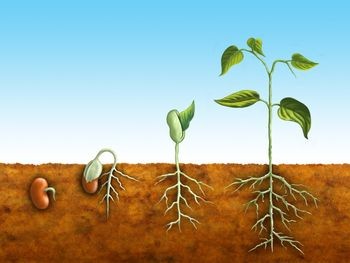 See rubric attached! __________________________________________________________________________________________________________________________________________________________________________________________________________________________________________?If_____________________________________________________________________________Then________________________________________________________________________________________________________________________________________________________Because________________________________________________________________________List Materials (include the greenhouse):_______________________________________________________________________________________________________________________________________________________________________________________________________________________________________________________________________________________Independent Variable (what you change) in a complete sentence:__________________________________________________________________________________________________________________________________________________________________________________________________________________________________________Dependent Variable (what you measure) in a complete sentence:__________________________________________________________________________________________________________________________________________________________________________________________________________________________________________Controls:_____________________________________________________________________________________________________________________________________________________Write the Procedure in complete sentences. Be VERY SPECIFIC:Step 1: __________________________________________________________________________________________________________________________________________________________________________________________________________________________________________Step 2:__________________________________________________________________________________________________________________________________________________________________________________________________________________________________________Step 3:__________________________________________________________________________________________________________________________________________________________________________________________________________________________________________Step 4:__________________________________________________________________________________________________________________________________________________________________________________________________________________________________________Step 5:__________________________________________________________________________________________________________________________________________________________________________________________________________________________________________Attach more steps if necessary.Your Data:Bar GraphTitle: _________________________________________________________________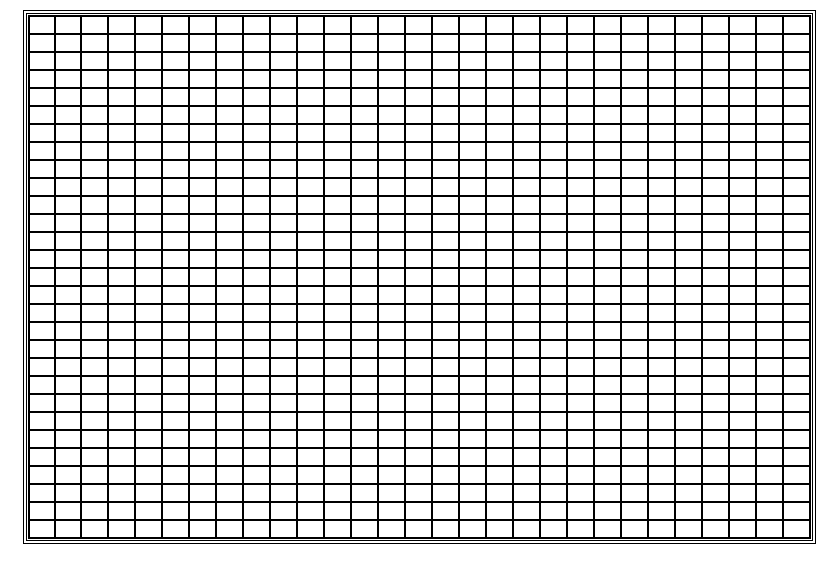 		X-axis Title: ______________________________________________________________________My hypothesis was    	(circle one)		correct		incorrectbecause__________________________________________________________________________________________________________________________________________________________________________________________________________________________________________________________________________________________________________________.Write a paragraph overview of your experiment to share with the class. Include answers to all of the following: How reliable is your data? How can your data be useful to others? What would you change if you could do the experiment again? What went right and what went wrong?________________________________________________________________________________________________________________________________________________________________________________________________________________________________________________________________________________________________________________________________________________________________________________________________________________________________________________________________________________________________________________________________________________________________________________________________________________________________________________________________________________________________________________________________________________________________________________________________________________________________________________________________________________________________________________________________________________________________________